Minutes of the Meeting of the Parish Council Held on Tuesday 11th November 2014 at 7.00pm in Kirkbride School.Present: Councillors:  Hedworth (Chair) Day, Irving, Little, Noblett, Willis.County Councillor FairbairnPublic attendance: Mrs C Carey.Clerk: M AbbsApologies for absence, declarations of interest and dispensation requests from Cllrs.The clerk advised that apologies had been received from Cllrs Kirk and Taylor.The work reason provided by Cllr Taylor being accepted as a fair reason for absence.REQUESTS FOR DISPENSATIONSThe clerk to report any requests received since the previous meeting for dispensations to speak and\or vote on any matter where a member has a disclosable pecuniary interest. No additional requests for this meeting were received.An on-going dispensation is in force in respect of the Precept.DECLARATIONS OF INTERESTTo receive declarations by elected and co-opted members of interests in respect of items on this agenda.Cllr Hedworth declared an interest with regard to item 7.1.1Members are reminded that, in accordance with the revised Code of Conduct, they are required to declare any disclosable pecuniary interests or other registrable interests which have not already been declared in the Council’s Register of Interests.  (It is a criminal offence not to declare a disclosable pecuniary interest either in the Register or at the meeting.)Members may, however, also decide, in the interests of clarity and transparency, to declare at this point in the meeting, any such disclosable pecuniary interests which they have already declared in the Register, as well as any other registrable or other interests.If a Member requires advice on any item involving a possible declaration of interest which could affect his/her ability to speak and/or vote, he/she is advised to contact the clerk at least 24 hours in advance of the meeting.2	Minutes (previously circulated).2.1 To approve the minutes of the meeting held on Tuesday 9th September 2014 – approved and signed.Note 1: reminder that the order of business may be changed at the chairman’s discretion to avoid undue delay for visitors3	Report on action taken3.1. by councillors3.1.1 Play area – There was discussion about a possible sign for the Millennium Tree. Cllr Day said he would speak to Cllr Kirk about this matter. 3.1.2 Footpaths – No matters were reported at this point.3.1.3 Highways steward –Cllr Willis advised that she had received no complaints about highways from parishioners.3.1.4 Newsletter group -  No matters were reported.3.2- by the clerk  -  Items include:Response to parishioner concerning a planning query.The clerk advised that he had received a request from Mrs Backman for some planning papers but he had referred her to Allerdale BC.Completion of paperwork in relating to the co-option of Cllr Irving.The clerk confirmed that all the necessary paperwork had been completed and forwarded to the Allerdale BC where necessary.Invitation letters sent to organisations on behalf of the Kirkbride Community and Energy Co-operative.The clerk, as agreed at the previous meeting, had contacted local organisations on behalf of the Co-operative to advise of the recent website developments and inviting them to become involved.3.3 Public participation (at the Chairman’s discretion) Mrs C Carey provided Cllrs with an update of her work and knowledge of the current situation concerning the proposed removal of the 47 service which called through Kirkbride on the way to Wigton. County Cllr Fairbairn had received comments from a number of parishioners at a recent ‘drop in’ at the Learning Centre. There is a further planned meeting to discuss the issues involved in Wigton on 26th November. See also item 4.93.3.1 Report from the Borough CouncillorNo report given at this point.3.3.2 Report from the County CouncillorAbsent      Cllr Noblett arrived at this point.                                4 New business4.1 Grass cutting tender consideration and awarding of contract for 2015.The discussion began with consideration of the two submitted tenders for grass cutting.  It was noted that one of the contractors approached had not submitted a tender.The tender from Colvilles Grounds Maintenance was unanimously accepted.The clerk was instructed to write accordingly.4.2 Annual Donation to Poppy Appeal. Decision required.A donation of £100 was agreed in accordance with its powers under section 137 of the Local Government Act 1972.  The expenditure, in the opinion of the council, being in the interest of the area and its inhabitants.4.3 Mc Donald memorial – update and discussion/approval of any required action.Cllr Noblett advised that Mrs Maxwell had been consulted and did not wish her husband to be mentioned on the memorial.The current situation concerning the building work was then discussed. All Cllrs confirmed that they were happy with the work to date. Cllr Day commented on the fact that there was still some pointing work to be completed on the stonework. The clerk confirmed that no invoice for the work had been received to date and Cllrs agreed that this could be paid when received following satisfactory completion of all work. The clerk confirmed that he would forward any received invoice for Cllrs attention/information as soon as it was received.Cllr Little commented that following completion of the work a small gap in a boundary could remain next to the Battison’s property. Cllrs agreed to the purchase of plants/shrubs to fill this gap up to a limit of £30. The clerk and Chairman were authorised to make any necessary arrangements.Cllrs then examined and discussed the further specification and quotation to refurbish the noticeboard that had been received from Thomas Wills. Cllrs agreed that the quoted price was reasonable for the work involved and instructed the clerk to accept the quotation and request that the noticeboard be made in brown which, it was noted, would not result in any additional cost.  Cllrs agreed an additional expenditure of £1000 for the purchase of planters and benches for the area. The clerk was instructed to purchase two further ‘Tradiitional Brown 3 seat’ benches  from Marmax Products Ltd who had previously supplied benches to the Council.4.4 Mrs Taylor – possible purchase of land from the Parish Council.Update on land ownership enquiries.The clerk updated Cllrs on his findings concerning the legal position following consultation with CALC, as requested at the previous meeting. A legal procedure does exist whereby it is possible to apply for the de-listing of Common Land. This may require the registration of ‘replacement land’ by the Council. If this was successful the land would revert to being land without ownership with the Council having no title to sell. At present, being Common Land, the Council is entrusted with legal management rights over it.Following discussion and careful consideration, Cllrs agreed that they did not wish to pursue de-listing the Common Land as they would then have no management rights over it and not being the owners no rights to sell. The recent refurbishment of the area being a further consideration. It was further agreed that the Council should now seek to renew the tenancy agreement, under the existing terms, with Mr and Mrs Taylor at Brighton House and the clerk was instructed to write accordingly. County Cllr Fairbairn arrived, apologised for his late arrive due to an earlier meeting, and was invited by the Chairman to give his report.A recent ‘drop in’ to bring items to his attention had been held and attended by ten parishioners. The current situation concerning bus services was a major concern.Cllr Fairbairn commented on the recent completion of the Bridlebridge and thought it would be a real asset to the Parish.The Broadband situation was commented on.People were encouraged to respond to the County Council Budget consultation and the possibility of the setting up of a Unitary Authority appeared to be on the current political agenda.The recent replacement of some speeding signs in the village was mentioned.Cllr Fairbairn answered questions from Cllrs about the possibility of extremely large pylons coming through or close to the village.The Chairman thanked Cllr Fairbairn for his report.4.5 Condition of benches and installation update plus possible additional purchase.The clerk advised on the latest situation and provided Cllrs with a copy of the installation quotation he had received from Mr Chris Turner. Following discussion this was agreed and the clerk instructed to write accordingly to the contractor. See also item 4.34.6 Playground Inspection report if received in time for the meeting and report on fencing.The clerk advised that the Playground Inspection report had not been received. Cllrs Little and Hedworth provided details of the fencing work that had been carried out on the site and recommended that additional pignut fencing be fixed to the existing fence as an additional safety measure. Cllrs agreed this proposal.4.7 Footway Lighting - Current situation.The clerk gave details of the recently received communication from Allerdale BC and once again confirmed that all the existing lights in the parish were required.  The clerk confirmed that he would notify the Authority.4.8 HSBC Bank – Amendment of Mandate for cheque signatories.The clerk and the Chairman confirmed that the revised mandate had been submitted to the bank and that there had been no subsequent developments.4.9 Cumbria County Council – Supported Bus Service withdrawal of subsidy, including No 71 and No 93, and any related communications.See also item 3.3. The clerk provided copies of the revised timetable for the 71 service.  The meeting on the 26th of November in Wigton would discuss possible Community Solutions to removal of the bus service. The clerk said he would attend the meeting along with a Cllr should anyone be available.4.10 CALC - DECC geological disposal siting review.The clerk reminded members of the e-mails that had been forwarded since the last meeting inviting members to register themselves to receive further information in the future.4.11 Bridlebridge – progress, opening and signage issue.Cllr Noblett and the clerk provided an update on the proposed opening ceremony for the new bridge. The probable date being 13th of December. It was agreed that the clerk should work with Cllr Noblett to invite all appropriate parties.The clerk provided details of a proposed footpath diversion and Cllrs agreed that there were no objections to this proposal and instructed the clerk to advise accordingly.4.12 CALC – Solway Environmental and Heritage Funding details.The clerk provided details of the scheme which were noted.4.13 Possibility of a mobile food van operating in the vicinity of the school.Cllr Hedworth provided details of an approach he had received from a local parishioner. Following discussion Cllrs concluded that they do not have any jurisdiction over this activity but expressed some concern about the possible litter that could result.Cllr Hedworth was requested to speak again to the parishioner and pass on this information.County Cllr Fairbairn left the meeting at this point.5	CorrespondenceTo review correspondence received and take any appropriate action.5.1 Allerdale BC – Local Plan (Part 2) – Site Allocations.See item 8.1.3.5.2 North West Coast Connections Project – consultation update.The clerk appraised Cllrs of the latest position which was noted.5.3 Connecting Cumbria Broadband update and the appointment of a Broadband Champion.The clerk and Cllr Willis updated members on a meeting they had attended with Cllr Kirk at Thursby. The meeting had been arranged for local Councils in his area by County Cllr Fairbairn and had been very informative. Kirkbride was scheduled to have ‘superfast’ broadband available in Spring 2015. – noted.5.4 CALC – invoice for Chairman’s Course £29.50 – approved.5.5 Cumbria Police – Retirement of Inspector Dennis Kelly and temporary appointment of Gary Hunter.The clerk read out the Police communication which was noted.5.6 Great North Air Ambulance – request  for financial assistance.A donation of £100 was agreed in accordance with its powers under section 137 of the Local Government Act 1972.  The expenditure, in the opinion of the council, being in the interest of the area and its inhabitants.5.7 HSBC – changes to Terms and Conditions.The clerk explained that he did not believe the changes would have a significant impact on the Council. – noted.5.8 Cumbria Community Foundation Annual Review and Winter Warmth Fund Information.The clerk provided details which were noted.5.9 Anthorn Sports Club – Letter of thanks for grant support and copy invoice.The clerk read out the correspondence which was noted.5.10 Nuclear Waste Repository correspondence and Issues including CALC reports and related meetings. The clerk reminded Cllrs of the e-mail which had been circulated since the last meeting. Several Cllrs had registered their details to be kept informed of developments and consultation meetings.5.11 CALC – Solway Environmental and Heritage Funding details.The clerk read out the communication which was noted.5.12 Cumbria CC – Charging for resident’s car parking permits.The clerk provided background and details of the proposed charges which would not have an immediate impact on the Parish. – noted.6	Finance6.1 Information6.1.1 To approve accounts to 30th September 2014 and 31st October 2014  – available at the meeting.  – approved.6.1.2 Budget for 2015/16: see prepared sheet& therefore precept request to Allerdale BC for 2015/16.The clerk explained the latest situation relating to the setting of the Precept and reminded Cllrs of their current financial position. Members then considered the estimates for the rest of this year, and at the same time considered the grants usually paid to parish organisations.  Together with the anticipated expenditure for 2015/16 and some allowance for possible contingency, the budget was approved it was agreed unanimously that the precept request for 2015/16 should again be £9700. It was noted that the Council may receive further additional income attributable to  the Council Tax Reduction Scheme from Allerdale Borough Council. The Clerk was authorised to send the precept to Allerdale District Council.6.1.3 Electricity North West – Wayleave receipt - £3.28 - noted6.2 Payments to approve.6.2.1 Clerk’s salary: £429.43 – approved.6.2.2 Expenses: postage + stationery £4.24; broadband £10.66 + phone £4.00, travel 4 miles @ 36p= £1.44, total £20.34 - approved6.2.3 - CGM Grass cutting (£170.37 +£34.08) £204.45 – approved.6.2.4 Allerdale BC fee for playground inspection £56.00 + VAT (when received). – approved.6.2.5 Kirkbride Primary School – charge for photocopying of Parish Newsletter. £32.40 – approved.7	Planning 7.1  Applications outstanding with Allerdale Borough Council and Cumbria CC.7.1.1 – HRN/2014/0002 Hedgerow removal application, Townhead Farm, Kirkbride Mr A Hedworth & A and C Hedworth.The clerk advised that there had been no developments to report. – noted.7.2 Applications dealt with under standing order.7.2.1 - 2/2014/0292 Installation of wind turbine etc., Water Flosh Aikton, Wigton.Invitation from Allerdale BC to make representations to the Development Panel on 13th October.It was noted that no further representations had been made.7.2.2 – 2/2014/0571 Single storey granny annex, Eastholme House, Kirkbride (Mr B Simson).The clerk confirmed that there had been no objections to this proposal. – noted.7.3 Applications decided by Allerdale BC7.3.1 - 2/2014/0292 Installation of wind turbine etc., Water Flosh Aikton, Wigton. – full plans refused7.3.2 – 2/2014/0113 Biomass storage facility incorporating solar panels, Gordon House, Kirkbride  (Mr Tom Fox). – permission granted.7.3.3 – 2/2014/0217 Erection of 2 Dwellings, Land Adjacent to Beechdale, West Lane, Kirkbride (Mr N Roe). – application withdrawn.All the above were noted.7.4 Applications for consideration by this Parish Council meeting. 7.4.1 Life Long Energy – Planning application for 2 wind turbines at High House Farm Wigton.Update from the clerk and possible discussion If papers are received in time for the meeting.The clerk provided Cllrs with an update and advised that no papers had been received from Allerdale BC.Cllrs agreed to continue in order to complete the agenda.8.1 Documents received for comment8.1.1 Cumbria CC – Budget Consultation.This was discussed and noted with no action.8.1.2 Allerdale BC – Budget consultation.The clerk advised that no papers had been received at this point. – noted.8.1.3 Allerdale BC - Local Plan (Part 2): Site Allocations.Issues and Options Consultation – original response date of 30th September 2014.The clerk provided the background to the new correspondence and following discussion Cllrs agreed that no response was required.8.2 Documents received for information (available on request to the clerk)8.2.1 CALC Circular for October and November.8.2.2 SLCC Notice of Annual Meeting.8.2.3 CALC – invitation of Annual Meeting on 15th November.8.2.4 CALC - the minutes of the Allerdale AGM held in September and November agenda.8.2.5 CALC – Local Council Award Scheme.8.2.6 Cumbria wildlife management – Pest prevention service.8.2.7 Allerdale Credit Union – Service information.8.2.8 Realise Futures – product information.All the above were noted.9 Claypit Charity9.1 Receipt of Charity Commission News. – noted.10 Any items of information brought by…10.1 ClerkThe clerk read out the Police report. The latest information concerning the proposed Internal Drainage Board proposals was given outlined. The availability of the CALC annual report was notified.10.2 CouncillorsNo matters were raised.11	Meeting dates11.1	Date of next meeting: Parish Council Meeting Tuesday 13th January 2015  at 7.00 p.m. in Kirkbride School.11.2	Future meetings: on Tuesdays: 10th March 2015 at 7.00 p.m. in Kirkbride School.The dates were noted.The Chairman closed the meeting at 10.00pm.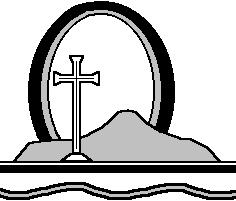 